H. AYUNTAMIENTO CONSTITUCIONAL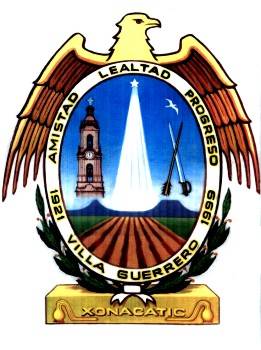 ADMINISTRACIÓN 2018 - 2021VILLA GUERRERO, JAL.AGENDA DE ACTIVIDADESDIRECCIÓN DE REGISTRO CIVILENEROFEBREROL.C.P. Livier Rodríguez MedinaDirectora de Registro CivilDIAS DE LA SEMANAACTIVIDADESSEMANA 2 (Del día 7 al 11 de enero)Se trabajó de lunes a viernes en oficina atendiendo a la ciudadanía.SEMANA 3 (Del día 14 al 18 de enero)Se trabajó dentro de oficina de lunes a viernes realizando labores de registro civil.SEMANA 4 (Del día 21 al 25 de enero)Se trabajó en oficina de martes a viernes, ya que el lunes salí a Guadalajara a entregar documentación.SEMANA 5 (Del día 28 al 1 de febrero)Se trabajó en oficina de lunes a viernes atendiendo a la población en general.DIAS DE LA SEMANAACTIVIDADESSEMANA 6 (Del día 4 al 8 de febrero)Se trabajó en oficina de martes a viernes, ya que el lunes hubo suspensión de labores por día conmemorativo.SEMANA 7 (Del día 11 al 15 de febrero)Se trabajó en oficina de lunes a viernes, atendiendo las inquietudes de la ciudadanía.SEMANA 8 (Del día 18 al 22 de febrero)Se trabajó en oficina los días lunes, martes, miércoles y viernes, ya que el día jueves viajé a Guadalajara a entregar documentación.SEMANA 9 (Del día 25 de febrero)Se trabajó todo el día atendiendo a la población en general.